от «30» января 2015 года № 374Об утверждении Положения о погребении умерших(погибших), не имеющих супруга, близких родственников,иных родственников либо законного представителя,личность, которых не установленаНа основании пункта 23 статьи 16 Федерального закона от 06.10.2003 N 131-ФЗ "Об общих принципах организации местного самоуправления в РФ", Федерального закона от 12.01.1996 N 8-ФЗ "О погребении и похоронном деле", Указа Президента Российской Федерации от 29.06.1996 № 1001 «О гарантиях прав граждан на предоставление услуг по погребению умерших», Закона Оренбургской области от 06.10.2004 N 1421/223 "О погребении и похоронном деле на территории Оренбургской области", Решения Сорочинского городского Совета от 28 апреля 2012 года № 121 «О внесении изменений  в Положение «Об организации похоронного дела и содержании кладбищ на территории города Сорочинска», статьи 22 Устава муниципального образования город Сорочинск Оренбургской области, Сорочинский городской Совет депутатов, РЕШИЛ:1. Утвердить Положение о погребении умерших (погибших), не имеющих супруга, близких родственников, иных родственников либо законного представителя умершего, личность, которых не установлена, согласно приложению.2. Настоящее решение вступает в силу после его официального опубликования в информационном бюллетене «Сорочинск официальный».3. Поручить организацию исполнения настоящего решения заместителю главы администрации по оперативному управлению муниципального хозяйства Богданову А.А.4. Контроль за исполнением настоящего решения возложить на постоянную депутатскую комиссию  по бюджету, экономики, городскому хозяйству и муниципальной собственности.  Глава муниципального образования- Председатель Сорочинского городского Совета                    П.М. СтрельниковПриложение к решениюСорочинского городского Совета депутатов                                                                                     от «30»января 2015г. № 374ПОЛОЖЕНИЕо погребении умерших (погибших), не имеющих супруга, близких родственников, иных родственников либо законного представителя, личность, которых не установленаНастоящее Положение разработано в соответствии с Федеральным законом от 06.10.2003 N 131-ФЗ "Об общих принципах организации местного самоуправления в РФ", Федеральным законом от 12.01.1996 N 8-ФЗ "О погребении и похоронном деле", Указом Президента Российской Федерации от 29.06.1996 № 1001 «О гарантиях прав граждан на предоставление услуг по погребению умерших», Законом Оренбургской области от 06.10.2004 N 1421/223 "О погребении и похоронном деле на территории Оренбургской области", Решением Сорочинского городского Совета от 28 апреля 2012 года № 121 «О внесении изменений  в Положение «Об организации похоронного дела и содержании кладбищ на территории города Сорочинска», Уставом муниципального образования город Сорочинск Оренбургской области.1. ОБЩИЕ ПОЛОЖЕНИЯПоложение о погребении умерших (погибших), не имеющих супруга, близких родственников, иных родственников либо законного представителя умершего, личность, которых не установлена (далее – безродные)   определяет порядок и организацию оказания похоронных (ритуальных) услуг  по захоронению умерших безродных граждан (далее – Положение).Нормативные правовые акты по вопросам похоронного дела, принятые органами местного самоуправления муниципального образования города Сорочинска в пределах своей компетенции, являются обязательными к исполнению всеми предприятиями и организациями, независимо от их организационно-правовой формы и формы собственности, и индивидуальными предпринимателями, оказывающими ритуальные услуги.Порядок возмещения денежных средств за счет средств местного бюджета специализированным службам по вопросам похоронного дела стоимости услуг затраченных на похороны умерших безродных, не имеющих родственников, личность, которых не установлена, определяется нормативно – правовым актом главы администрации муниципального образования город Сорочинск Оренбургской области.СПЕЦИАЛИЗИРОВАННАЯ 	СЛУЖБА ПО ВОПРОСАМ ПОХОРОННОГО ДЕЛАПохоронные (ритуальные) услуги по погребению умерших безродных, согласно настоящего Положения оказывают специализированные службы по вопросам похоронного дела (далее – Служба).Служба должна иметь специализированную технику, обученный персонал, самостоятельный баланс, печать и штампы со своим наименованием, расчетные и иные счета в банковских учреждениях, может иметь свой фирменный знак.2.3. С целью повышения качества выполнения функциональных задач служба вправе заключать договоры с физическими и юридическими лицами различных форм собственности.2.4. Служба по вопросам организации погребения умерших безродных обеспечивает в соответствии с законодательством РФ формирование и сохранность архивного фонда документов по приему и исполнению заказов на услуги по погребению безродных.3. ОРГАНИЗАЦИЯ РАБОТЫ СЛУЖБЫПО ВОПРОСАМ ПОХОРОННОГО ДЕЛА3.1. Погребение умерших безродных, личность которых не установлена органами внутренних дел в определенные законодательством Российской Федерации сроки, осуществляется службой по вопросам похоронного дела с согласия указанных органов путем предания земле на определенных для таких случаев участках общественных кладбищ.3.2. В услуги по погребению указанной категории  в пункте 3.1. граждан входит:- оформление документов, необходимых для погребения;- облачение тела;- предоставление гроба;- перевозка умершего безродного на кладбище;- погребение.Стоимость услуг по погребению умерших (безродных), возмещается службе в порядке, предусмотренном пунктом 3.4 настоящего Положения.3.3. Стоимость услуг, предоставляемых согласно гарантированному перечню услуг по погребению умерших безродных, возмещается службе по вопросам похоронного дела на основании справки о смерти, если обращение за возмещением указанных услуг последовало не позднее шести месяцев со дня погребения.3.4. Оплата услуг, предоставляемых согласно гарантированному перечню услуг по погребению, производится в соответствии с Федеральным законом от  12 января 1996 года № 8-ФЗ  «О погребении  и похоронном деле», а также на основании решений Сорочинского городского Совета депутатов.3.5. Отказ службы в оказании гарантированного перечня услуг по погребению умерших безродных недопустим.3.6. Службой должна быть предоставлена на доступном для граждан месте следующая информация:1) режим работы;2) гарантированный перечень услуг по погребению;3) перечень дополнительных услуг по погребению и их стоимость;4) фамилии и служебные телефоны должностных лиц, отвечающих за качество и сроки предоставления услуг.3.7. Служба осуществляет перевозку умерших безродных специально оборудованным для этих целей транспортом. После перевозки умерших безродных транспорт должен в обязательном порядке подвергаться уборке и дезинфекции дезсредствами, разрешенными к применению в установленном порядке.3.8. Служба по вопросам похоронного дела обязана обеспечить дневной режим работы для транспортировки тел умерших безродных из морга для погребения на общественных кладбищах.4. ПРАВА, ОБЯЗАННОСТИ И ОТВЕТСТВЕННОСТЬСЛУЖБЫ ПО ВОПРОСАМ ПОХОРОННОГО ДЕЛА4.1. Служба имеет право:1) заключать договоры с юридическими и физическими лицами с целью повышения качества выполнения возложенных на нее задач;2) получать возмещение стоимости услуг по погребению, указанных в пунктах 3.4  настоящего Положения, из соответствующих источников;3) осуществлять права, предусмотренные законодательством РФ.4.2. Служба обязана:1) соблюдать законодательство РФ по погребению и похоронному делу;2) оказывать на безвозмездной основе гарантированный перечень услуг по погребению;3) осуществляет погребение умерших безродных, личность которых не установлена органами внутренних дел;4) иметь специально оборудованный транспорт для доставки умерших безродных на кладбище или в морг;5) информировать население о стоимости и порядке оказания ритуальных услуг;6) формировать и обеспечивать сохранность архивного фонда документов по приему и исполнению заказов на услуги по погребению;7) В случае некачественного выполнения услуг специализированная служба обязана за свой счет устранить недостатки.4.3. Служба несет ответственность:1) за несоответствие своей хозяйственной деятельности законодательству РФ по погребению и похоронному делу;2) за некачественно предоставленные услуги.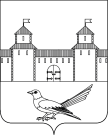 СОРОЧИНСКИЙ  ГОРОДСКОЙ  СОВЕТМУНИЦИПАЛЬНОГО ОБРАЗОВАНИЯГОРОД СОРОЧИНСКОРЕНБУРГСКОЙ ОБЛАСТИ(LIX СЕССИЯ ЧЕТВЕРТОГО СОЗЫВА)РЕШЕНИЕ